En WINIX somos expertos en sistemas de purificación y desinfección de aire con más de 45 años de actividad. Distribuimos más de dos millones de dispositivos al año en todo el mundo, lo que nos sitúa entre los tres mayores fabricantes de este tipo de soluciones a nivel mundial.Nuestras soluciones domésticas e industriales combinan la eficacia de filtrado TRUE HEPA® y la desinfección de una tecnología llamada PLASMAWAVE® capaz de eliminar en aire y superficies todo tipo de patógenos, incluidos virus del tipo RNA y DNA como el COVID-19. Los oxidantes que despliega la Tecnología PLASMAWAVE ® incluyen hidroxilos (OH-) y radicales hidroxilo (ºOH), todas partículas cargadas que limpian y desinfectan el aire y las superficies, y son totalmente inofensivas para los humanos, los animales y las plantas.Es el único purificador de aire del mercado que emplea una combinación única de tecnologías probada en laboratorios universitarios y con una eficiencia del 99,99% demostrada contra bacterias, virus, polvo y hongos en el aire y en las superficies tras tan sólo 1 hora de funcionamiento. La eficacia de los purificadores de aire basados en hidroxilos (OH-) y radicales hidroxilo (ºOH) ha sido certificada por la Universidad de Barcelona.Un purificador indicado tanto para aquellos que sufren alergias y asma, como para los que quieren disfrutar una calidad de aire inmejorable. Elimina los factores más comunes que causan alergias, asma e irritación.En un área de hasta 99 m2 (renovación completa del aire por hora).Máxima capacidad de filtración TRUE HEPA® + carbón activado en combinación con la tecnología PLASMAWAVE® captura y desinfecta el 99.99% de partículas de tamaño de 0.3 micras.Elimina los patógenos COVID, el humo y los olores.Nuestro purificador tiene el Certificado ENERGY STAR, de funcionamiento silencioso, limpia las 24 horas, 7 días a la semana.No produce ozono.Sellos de calidad y garantías de eficacia.D.- Oferta especial centros educativos y sanitariosEl PVP al público del dispositivo + Filtros 1 año es de 219€ (IVA y transporte incluido)Para centros educativos aplicamos un descuento de 30€ por dispositivo quedando un PVP de 189€ (IVA y transporte incluido)E.- ContrataciónTenemos algunos problemas de stock por la alta demanda de estos dispositivos por lo que les rogamos:Confirmen su reserva en cuanto les sea posible, indicándonos por correo electrónico o por teléfono el número de unidades que necesitaNosotros les enviaremos una factura proforma con su pedido para que puedan realizar el pago en la cuenta IBAN:ES6901822011420201579121 indicando en el concepto su nombre y apellidos.Remitan por correoEl justificante de la transferencia bancaria realizadaLa dirección de envío donde debemos entregar los dispositivosLos datos fiscales a los que debemos emitir facturaEn cuanto nos remita por correo electrónico el justificante de la transferencia expediremos el pedido y lo recibirá en 24-48h en la dirección de entrega que nos haya indicado.En caso de rotura temporal de stock contactaríamos con usted para indicarle la fecha de entrega pero que en ningún caso sería superior a 72h desde la fecha iniciar de entrega indicadaDescargue aquí el manual técnico del productoLes rogamos nos remitan cualquier duda adicional al teléfono de contacto 911 419 625 o a la dirección de correo electrónico info@winixzero.com.Aprovechamos la ocasión para saludarles cordialmente.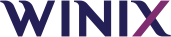 A.- Homologaciones y certificacionesA.- Homologaciones y certificaciones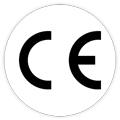 Etiquetado europeo que certifica que WINIX cumple con la totalidad de las siguientes Directivas Europeas: Low Voltage Directive 2014/35/EU, EMC Directive 2004/108/EC, ROHS Directive 2011/65/EU.Ver aquí documento completo.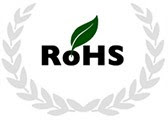 Certificación de que WINIX ZERO cumple con la Normativa Europea y no emite sustancias peligrosas para la salud de personas, animales o plantas ROHS Directive 2011/65/EU. Ver certificado aquí.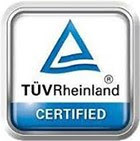 TÜV Rheinland certifica que WINIX ZERO cumple con la Normativa Europea Low Voltage Directive 2014/35/EU. Ver certificado aquí.B.- Análisis y certificaciones de eficaciaB.- Análisis y certificaciones de eficacia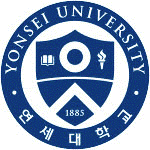 99,9% de efectividad de eliminación tras 1 hora de funcionamiento en espacios de hasta 99 m2 certificado por la Universidad de Yonsei (https://www.yonsei.ac.kr/en_sc/) y la Universidad de Barcelona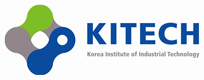 El Instituto Koreano de Tecnología Industrial certifica que la tecnología Plasmawave®, Winix Zero elimina el 99.97% del virus de la gripe en 40 minutos y más del 99.99% en 60 minutos. Ver resultados del test aquí.El Instituto Koreano de Tecnología Industrial certifica que el filtro TRUE HEPA de Winix Zero elimina el 99.97% de partículas de hasta 0.26 micras. Ver resultados del test aquí.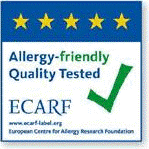 Eficacia certificada en la eliminación de los alérgenos ambientales. Elimina los factores más comunes que causan alergias, asma e irritación. https://www.winixzero.com.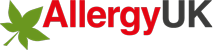 Certificado AllergyUK para la reducción de polvo y ácaros, alérgenos de mascota, polen y hongos. Ver certificado aquí.C.- Seguridad, fiabilidad, eficiencia y bajo consumoC.- Seguridad, fiabilidad, eficiencia y bajo consumo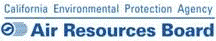 Producto libre de ozono certificado por la California Air Resource Board (https://ww2.arb.ca.gov/our-work/programs/air-cleaners-ozone-products/california-certified-air-cleaning-devices)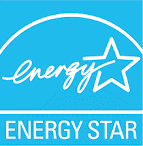 Certificado ENERGY STAR, de funcionamiento silencioso, limpia las 24 horas, 7 días a la semana.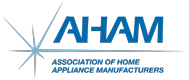 Máxima calificación (A-7) en el Programa de Certificación AHAM para depuradores de aire eléctricos portátiles. Ver certificado aquí.